Antrag auf Änderungen im Projekt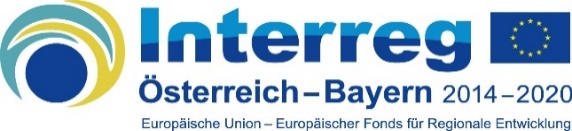 INTERREG V-A 2014-2020 Österreich - Deutschland/Bayern * Begründung für den Projektänderungsantrag:Art der ÄnderungÄnderung des Durchführungszeitraumes:Achtung! Aufgrund der Änderung des Durchführungszeitraumes kann es zu Änderungen bei den Punkten 2-5 kommen - Erfassen Sie die neuen Beginn- und Enddaten!*wenn ja:Änderung der Berichtsperioden: 				JA					Nein(Es können nur zukünftige Berichtsperioden geändert werden.)*wenn ja:Änderung der Berichtslegungsdaten: 				JA					Nein(1-3 Monate nach Ende der Berichtsperiode)*wenn ja:Änderungen in den Arbeitspaketen: 				JA					Nein*wenn jaÄnderungen der Outputindikatoren:				JA					Nein*wenn jaÄnderungen im Projektbudget: 				JA					NeinBei Änderungen im Projektbudget sind die Angaben für jeden Projektteilnehmer zu erfassen. Eine abschließende Darstellung des Gesamtbudgets ist unter Punkt 6a zu erfassen.Name Leadpartner:*wenn jaName Projektpartner: *wenn ja6a. GesamtbudgetübersichtÄnderungen im Finanzierungsplan: 				JA					NeinGibt es Änderungen bei nationalen Kofinanzierungen, so ist der entsprechende Nachweis zu erbringen (Kofinanzierungsbescheid). Bei Änderungen im Finanzieurngsplan sind die Angaben für jeden Projektteilnehmer zu erfassen.*wenn jaLeadpartner Name: Projektpartner Name: Änderungen der Kontaktdaten: 				JA					NeinBei Änderungen der Kontaktdaten, sind die Angaben für jeden Projektteilnehmer zu erfassen:*wenn jaÄnderungen der Bankdaten: 				JA					Nein*wenn jaSonstige Änderungen 				JA					NeinBitte erfassen Sie hier weitere aus der oben beantragten Projektänderung resultierende Änderungen im Projektantrag unter Angabe, wo die Änderungen vorzunehmen sind.*wenn jaOrt, Datum										Unterschrift zeichnungsberechtigte Person des LeadpartnersGrundsätzlich ist die Projektumsetzung entsprechend des durch den gemeinsamen Begleitausschuss genehmigten Projektantrages vorgesehen. In Ausnahmefällen kann eine Projektänderung aufgrund unvorhersehbarer Umstände unumgänglich sein. Diese ist durch den Lead-Partner schriftlich bei der Verwaltungsbehörde unter Verwendung dieses Formulars zu stellen. Beachten Sie eine schlüssige Begründung der Änderungen sowie eine präzise Angabe der Änderungen und machen Sie eine Folgenabschätzung für den Einfluss auf weitere Projektinhalte. Ergeben sich aufgrund der Folgenabschätzung weitere Änderungen, so sind auch diese in Ihrem Antrag darzustellen. Projektänderungen bedürfen im Regelfall der Zustimmung durch die Verwaltungsbehörde, gegebenenfalls auch eines erneuten Beschlusses durch den Begleitausschuss. Bei Änderungen, die die Bestandteile des EFRE-Fördervertrages betreffen, folgt die Ausstellung einer EFRE-Vertragsergänzung, die durch die Verwaltungsbehörde und den Lead-Partner zu unterzeichnen ist.*Pflichtfelder*Projektname:*Projektcode:*Leadpartner:(Antragsteller)*Angabe der BegründungProjektbeginnProjektendeProjektdauerAnmerkungen:BeginnEndeBerichtsperiode 1:Berichtsperiode 2:Berichtsperiode 3:Berichtsperiode 4:Berichtsperiode 5:Berichtsperiode 6:Anmerkungen:zur Berichtsperiode 1:zur Berichtsperiode 2:zur Berichtsperiode 3:zur Berichtsperiode 4:zur Berichtsperiode 5:zur Berichtsperiode 6:Anmerkungen:AP BeginnAP EndeArbeitspaket ManagementBezeichnung der AktivitätAktivität BeginnAktivität EndeAktivität M.1Aktivität M.2Aktivität M.3AP BeginnAP EndeArbeitspaket UmsetzungBeschreibung der AktivitätBezeichnung der AktivitätAktivität BeginnAktivität EndeAktivität T1.1Aktivität T1.2Aktivität T1.3Anmerkungen:Output des ArbeitspaketesBeschreibung des OutputsOutputindikator des ProgrammsZahlenmäßiger BeitragWann werden die Outputs erreichtAnmerkungen:KostenkategorieBezeichnung der Detailkostenggf. Änderungen im KommentarfeldGesamtPersonalkostenPersonalkostenPersonalkostenPersonalkostenBüro- und VerwaltungsausgabenBüro- und VerwaltungsausgabenBüro- und VerwaltungsausgabenBüro- und VerwaltungsausgabenReise- und UnterbringungskostenReise- und UnterbringungskostenReise- und UnterbringungskostenReise- und UnterbringungskostenKosten für externe Expertise und DienstleistungenKosten für externe Expertise und DienstleistungenKosten für externe Expertise und DienstleistungenKosten für externe Expertise und DienstleistungenKosten für externe Expertise und DienstleistungenAusrüstungskostenAusrüstungskostenAusrüstungskostenAusrüstungskostenInfrastrukturkostenInfrastrukturkostenInfrastrukturkostenInfrastrukturkostenEinnahmenEinnahmenGESAMTKostenkategorieBezeichnung der Detailkostenggf. Änderungen im KommentarfeldGesamtPersonalkostenPersonalkostenPersonalkostenPersonalkostenBüro- und VerwaltungsausgabenBüro- und VerwaltungsausgabenBüro- und VerwaltungsausgabenBüro- und VerwaltungsausgabenReise- und UnterbringungskostenReise- und UnterbringungskostenReise- und UnterbringungskostenReise- und UnterbringungskostenKosten für externe Expertise und DienstleistungenKosten für externe Expertise und DienstleistungenKosten für externe Expertise und DienstleistungenKosten für externe Expertise und DienstleistungenKosten für externe Expertise und DienstleistungenAusrüstungskostenAusrüstungskostenAusrüstungskostenAusrüstungskostenInfrastrukturkostenInfrastrukturkostenInfrastrukturkostenInfrastrukturkostenEinnahmenEinnahmenGESAMTAnmerkungen:PersonalkostenPersonalkostenReise und UnterbringungskostenReise und UnterbringungskostenKosten externe Expertise und DienstleistungenKosten externe Expertise und DienstleistungenAusrüstungskostenAusrüstungskostenInfrastrukturkostenInfrastrukturkostenEinnahmenEinnahmenGesamte KostenGesamte KostenProjekt-teilnehmer NameKosten lt. AntragKosten NeuKosten lt. AntragKosten NeuKosten lt. AntragKosten NeuKosten lt. AntragKosten NeuKosten lt. AntragKosten NeuKosten lt. AntragKosten NeuKosten lt. AntragKosten NeuGesamtGesamten Kosten (%)Anmerkungen:Finanzierungsquelleöffentlich/privatBetragEFRE-KofinanzierungFinanzierungsquelleöffentlich/privatBetragEFRE-KofinanzierungAnmerkungen:Leadpartner Projektpartner Projektpartner AnschriftE-Mail TelefonZeichnungsberechtigte PersonAnsprechpersonSonstigesAnmerkungen:KontoinhaberLeadpartnerIBANBICBuchungstextAnmerkungen:Angaben der Änderung hier:Anmerkungen: